«21» fинуар 2019 й               № 1                    «21» января 2021 гОб утверждении методики оценки эффективности использования имущества, находящегося в собственности сельского поселения Шудекский сельсовет  муниципального района Янаульский район Республики Башкортостан в целях реализации полномочий по оказанию имущественной поддержки самозанятым гражданам, субъектам малого и среднего предпринимательстваВ целях оценки эффективности использования имущества, находящегося в муниципальной собственности, в том числе закрепленного за муниципальными учреждениями сельского поселения Шудекский сельсовет  муниципального района Янаульский район Республики Башкортостан, при реализации полномочий по оказанию имущественной поддержки самозанятым гражданам, субъектам малого и среднего предпринимательства, Администрация сельского поселения Шудекский сельсовет муниципального района Янаульский район постановляет:1. Утвердить прилагаемую Методику оценки эффективности использования имущества, находящегося в собственности сельского поселения Шудекский сельсовет муниципального района Янаульский район Республики Башкортостан, в том числе закрепленного за муниципальными учреждениями, в целях реализации полномочий по оказанию имущественной поддержки самозанятым гражданам, субъектам малого и среднего предпринимательства (далее – Методика).2. Комитету по управлению собственностью Министерства земельных и имущественных отношений Республики Башкортостан по Янаульскому району и городу Янаулу формировать на каждый трехлетний период, начиная с 2021 года, график проведения оценки эффективности использования имущества, находящегося в собственности сельского поселения Шудекский сельсовет муниципального района Янаульский район Республики Башкортостан, направлять его в Администрацию сельского поселения Шудекский сельсовет  муниципального района Янаульский район Республики Башкортостан , в ведении которой находятся муниципальные учреждения, и ежегодно осуществлять оценку эффективности использования имущества, находящегося в собственности сельского поселения Шудекский сельсовет муниципального района Янаульский район Республики Башкортостан в отношении установленных в таком графике объектов, в соответствии с Методикой.3. Контроль исполнения настоящего постановления оставляю за собой.Глава сельского поселения                                                В.А.ГариповПриложениеУтвержденапостановлением Администрациисельского поселения Шудекский сельсоветмуниципального района Янаульский районРеспублики Башкортостанот 21 января 2020 года № 1Методикаоценки эффективности использования имущества, находящегося в собственности сельского поселения Шудекский сельсовет муниципального района Янаульский район Республики Башкортостан, в том числе закрепленного за муниципальными учреждениями, в целях реализации полномочий по оказанию имущественной поддержки самозанятым гражданам, субъектам малого и среднего предпринимательстваРаздел I. Общие положения1. Настоящая Методика определяет порядок осуществления оценки эффективности использования имущества, находящегося в собственности сельского поселения Шудекский сельсовет муниципального района Янаульский район Республики Башкортостан, в том числе закрепленного за учреждениями (далее – имущество) в целях реализации полномочий по оказанию имущественной поддержки самозанятым гражданам, субъектам малого и среднего предпринимательства (далее – МСП) в отношении:1) Зданий, помещений, за исключением объектов религиозного назначения, культурного наследия, гражданской обороны, теплоснабжения, водоснабжения, водоотведения, жилых помещений;2) Земельных участков, за исключением:- предназначенных для ведения личного подсобного хозяйства, огородничества, садоводства, индивидуального жилищного строительства, размещения автомобильных дорог;- земельных участков общего пользования или расположенных в границах земель общего пользования;- земельных участков казны с расположенными на них зданиями, сооружениями;- земельных участков казны, предоставленных во владение (пользование) третьих лиц.Раздел II. Анализ эффективности использования имущества, закрепленного за предприятиями, учреждениями1. Для анализа эффективности использования имущества, закрепленного за учреждениями, используются четыре ключевых показателя:- использование здания, помещения (приложение № 1), максимальное значение показателя – 100 баллов;- факторы коммерческого использования здания, помещения – только в отношении объектов, предоставленных в аренду (приложение № 2), максимальное значение показателя – 100 баллов;- загруженность здания, помещения (приложение № 3), максимальное значение показателя – 100 баллов;- использование земельного участка (приложение № 4), максимальное значение показателя – 100 баллов.2. Для анализа эффективности использования имущества, закрепленного за предприятиями, используются три ключевых показателя:- использование здания, помещения (приложение № 1), максимальное значение показателя – 100 баллов;- факторы коммерческого использования здания, помещения – только в отношении объектов, предоставленных в аренду (приложение № 2), максимальное значение показателя – 100 баллов; - использование земельного участка (приложение № 4), максимальное значение показателя – 100 баллов.3. Муниципальные учреждения сельского поселения Шудекский сельсовет муниципального района Янаульский район Республики Башкортостан ежегодно не позднее 1 апреля года, следующего за отчетным, формируют и направляют в Администрацию сельского поселения Шудекский сельсовет муниципального района Янаульский район Республики Башкортостан, в ведении которой находятся следующие сведения (по состоянию на 1 января года, следующего за отчетным):а) в отношении всех объектов, включенных в график проведения оценки эффективности их использования в отчетном году:- сводный отчет (приложение № 5);б) в отношении объектов, значение одного или нескольких показателей которых – неэффективное использование:- сведения о объекте имущества (приложение № 6) или сведения о земельном участке (приложение № 7) в зависимости от вида имущества.4. Администрация сельского поселения Шудекский сельсовет муниципального района Янаульский район Республики Башкортостан (далее – Администрация), не позднее 1 мая года, следующего за отчетным, осуществляет:- сбор материалов, указанных в пункте 2 настоящего раздела;- формирование списка имущества, неэффективно используемого (по предварительной оценке);- направление материалов, указанных в настоящем пункте, в Комитет по управлению собственностью Министерства земельных и имущественных отношений Республики Башкортостан по Янаульскому району и городу Янаулу и в рабочую группу для формирования перечней муниципального имущества с целью оказания имущественной поддержки субъектам малого и среднего предпринимательства по сельскому поселению Шудекский сельсовет муниципального района Янаульский район Республики (далее – рабочая группа).Раздел III. Анализ эффективности использования имущества казны1. Для анализа эффективности использования имущества казны используются три ключевых показателя:- использование здания, помещения (приложение № 1), максимальное значение показателя – 100 баллов;- факторы коммерческого использования здания, помещения – только в отношении объектов, предоставленных в аренду (приложение № 2), максимальное значение показателя – 100 баллов; - использование земельного участка (приложение № 4), максимальное значение показателя – 100 баллов. 2. Комитет по управлению собственностью Министерства земельных и имущественных отношений Республики Башкортостан по Янаульскому району и городу Янаулу ежегодно не позднее 1 апреля года, следующего за отчетным, формирует для рассмотрения рабочей группой следующие сведения (по состоянию на 01 января года, следующего за отчетным):а) в отношении всех объектов, включенных в график проведения оценки эффективности их использования в отчетном году:- сводный отчет (приложение № 5);б) в отношении объектов, значение одного или нескольких показателей которых – неэффективное использование (по предварительной оценке):- сведения о объекте имущества (приложение № 6) или сведения о земельном участке (приложение № 7) в зависимости от вида имущества;- список имущества, неэффективно используемого.Раздел IV. Оценка эффективности использования имущества1. Комитет по управлению собственностью Министерства земельных и имущественных отношений Республики Башкортостан по Янаульскому району и городу Янаулу и рабочая группа организуют проведение заседания не позднее 01 июня года, следующего за отчетным.2. Рабочая группа рассматривает материалы, представленные Комитетом по управлению собственностью Министерства земельных и имущественных отношений Республики Башкортостан по Янаульскому району и городу Янаулу, Администрацией, и осуществляет:- анализ и выработку предложений о возможных направлениях использования имущества, в том числе о включении выявленного неэффективно используемого имущества в перечни имущества и направление предложений в органы, уполномоченные на принятие соответствующих решений;- формирование доклада главе Администрации о результатах оценки эффективности использования имущества, находящегося в муниципальной собственности и принятых решениях, направленных на повышение эффективности использования такого имущества.Приложение № 1к Методике оценки эффективностииспользования имущества, находящегосяв собственности сельского поселения Шудекский сельсовет муниципального районаЯнаульский район Республики Башкортостан,в том числе закрепленного за учреждениями, в целях реализации полномочийпо оказанию имущественной поддержкисамозанятым гражданам, субъектаммалого и среднего предпринимательстваПоказатель «Использование здания, помещения»*Площадь помещений общего пользования: коридоров, холлов, рекреаций, фойе, тамбуров, переходов, лестничных клеток, лифтовых шахт, внутренних открытых лестниц, помещений, предназначенных для размещения инженерного оборудования и инженерных сетей, включается в общий расчет как используемая площадь.Объект (часть объекта) имущества признается неэффективно используемым при следующих значениях:80 баллов и менее – в случае, если площадь объекта до 200 кв.м.;85 баллов и менее – в случае, если площадь объекта более или равна 200 кв.м., но менее 500 кв.м.;90 баллов и менее – в случае, если площадь объекта более или равна 500 кв.м.Приложение № 2к Методике оценки эффективностииспользования имущества, находящегосяв собственности сельского поселения Шудекский сельсовет муниципального районаЯнаульский район Республики Башкортостан,в том числе закрепленного за учреждениями, в целях реализации полномочийпо оказанию имущественной поддержкисамозанятым гражданам, субъектаммалого и среднего предпринимательстваПоказатель «Факторы коммерческого использования здания, помещения»1. В случае, если арендатором является самозанятый гражданин, субъект малого и среднего предпринимательства:2. В случае, если арендатором является физическое или юридическое лицо, не являющееся самозанятым гражданином, субъектом малого и среднего предпринимательства:Объект (или часть объекта) имущества признается неэффективно используемым при следующих значениях:50 баллов и менее.Приложение № 3к Методике оценки эффективностииспользования имущества, находящегосяв собственности сельского поселения Шудекский сельсовет муниципального районаЯнаульский район Республики Башкортостан,в том числе закрепленного за учреждениями, в целях реализации полномочийпо оказанию имущественной поддержкисамозанятым гражданам, субъектаммалого и среднего предпринимательстваПоказатель «Загруженность здания, помещения»Объект (или часть объекта) имущества признается неэффективно используемым при следующих значениях:70 баллов и менее.Приложение № 4к Методике оценки эффективностииспользования имущества, находящегосяв собственности сельского поселения Шудекский сельсовет муниципального районаЯнаульский район Республики Башкортостан,в том числе закрепленного за учреждениями, в целях реализации полномочийпо оказанию имущественной поддержкисамозанятым гражданам, субъектаммалого и среднего предпринимательстваПоказатель «Использование земельного участка»1. В случае, если земельный участок закреплен за учреждением:*площадь земельного участка:- на которой расположены здания, сооружения, объекты незавершенного строительства, а также площадь, необходимая для их эксплуатации;- необходимая для осуществления основной (уставной) деятельности.2. В случае, если земельный участок находится в казне публично-правового образования:*площадь земельного участка:- необходимая для осуществления деятельности органов государственной власти (органов местного самоуправления);- зарезервированная для государственных (муниципальных) нужд.Земельный участок признается неэффективно используемым при следующих значениях: 50 баллов.Приложение № 5к Методике оценки эффективностииспользования имущества, находящегосяв собственности сельского поселения Шудекский сельсовет муниципального районаЯнаульский район Республики Башкортостан,в том числе закрепленного за учреждениями, в целях реализации полномочийпо оказанию имущественной поддержкисамозанятым гражданам, субъектаммалого и среднего предпринимательстваСводный отчет по оценке эффективности использования имущества __________ (муниципального образования, муниципального учреждения) в ____ годуПриложение № 6к Методике оценки эффективностииспользования имущества, находящегосяв собственности сельского поселения Шудекский сельсовет муниципального районаЯнаульский район Республики Башкортостан,в том числе закрепленного за учреждениями, в целях реализации полномочийпо оказанию имущественной поддержкисамозанятым гражданам, субъектаммалого и среднего предпринимательстваСведения об объекте имущества,находящемся в казне __________________ (наименование публично-правового образования) или закрепленном на праве __________ (хозяйственного ведения или оперативного управления) за ___________________________________________________________(полное наименование организации (балансодержателя объекта)по состоянию на «__» _________ 20__ годаДанные, отраженные в форме, подтверждаем:Руководитель организации (балансодержателя объекта):______________________ ___________________ /______________________/            (должность)                        (подпись)                            (Ф.И.О.)Главный бухгалтер организации (балансодержателя объекта):______________________ ___________________ /______________________/      (должность)                            (подпись)                               (Ф.И.О.)Приложение № 7к Методике оценки эффективностииспользования имущества, находящегосяв собственности сельского поселения Шудекский сельсовет муниципального районаЯнаульский район Республики Башкортостан,в том числе закрепленного за учреждениями, в целях реализации полномочийпо оказанию имущественной поддержкисамозанятым гражданам, субъектаммалого и среднего предпринимательстваСведения о земельном участкенаходящемся в казне __________________ (наименование публично-правового образования) или закрепленном на праве __________ (хозяйственного ведения или оперативного управления) за___________________________________________________________(полное наименование организации (балансодержателя объекта)по состоянию на «__» _________ 20__ годаДанные, отраженные в форме, подтверждаем:______________________ ___________________ /______________________/     (должность)            (подпись)               (Ф.И.О.)БАШKОРТОСТАН  ЕСПУБЛИКАHЫЯNАУЫЛ  РАЙОНЫ МУНИЦИПАЛЬ РАЙОНЫНЫN ШУДЕК  АУЫЛ СОВЕТЫ АУЫЛ БИЛEМEHЕ  ХАКИМИEТЕ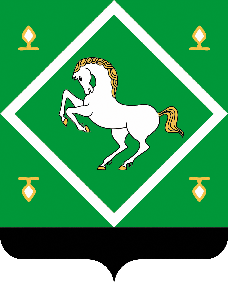 Администрация сельского поселения шудекский сельсовет МУНИЦИПАЛЬНОГО  районаЯНАУЛЬСКИЙ РАЙОН РеспубликИ Башкортостан KАРАРПОСТАНОВЛЕНИЕИспользование здания, помещенияИспользование здания, помещенияЗначение показателя (количество баллов)Площадь* объекта, используемая для осуществления уставной деятельности учреждения и (или) деятельности органов местного самоуправления и (или) переданная в пользование третьим лицам по договорам аренды, безвозмездного пользования95 –100%100Площадь* объекта, используемая для осуществления уставной деятельности учреждения и (или) деятельности органов местного самоуправления и (или) переданная в пользование третьим лицам по договорам аренды, безвозмездного пользования85 – 94%90Площадь* объекта, используемая для осуществления уставной деятельности учреждения и (или) деятельности органов местного самоуправления и (или) переданная в пользование третьим лицам по договорам аренды, безвозмездного пользования80 – 84%85Площадь* объекта, используемая для осуществления уставной деятельности учреждения и (или) деятельности органов местного самоуправления и (или) переданная в пользование третьим лицам по договорам аренды, безвозмездного пользования75 – 79%80Площадь* объекта, используемая для осуществления уставной деятельности учреждения и (или) деятельности органов местного самоуправления и (или) переданная в пользование третьим лицам по договорам аренды, безвозмездного пользованияДо 75% площади объекта50Площадь* объекта, используемая для осуществления уставной деятельности учреждения и (или) деятельности органов местного самоуправления и (или) переданная в пользование третьим лицам по договорам аренды, безвозмездного пользованияобъект не используется0Факторы коммерческого использования здания, помещенияФакторы коммерческого использования здания, помещенияЗначение показателя (количество баллов)Условия арендыВключен в перечень имущества для субъектов МСП30Условия арендыНе включен в перечень имущества для субъектов МСП0Срок действия договора аренды1 год и более30Срок действия договора арендыДо 1 года20Задолженность по арендной платеОтсутствует40Задолженность по арендной платеТекущая, составляет не более 2 размеров ежемесячной арендной платы30Задолженность по арендной платеСоставляет более 2 размеров ежемесячной арендной платы или не подлежит взысканию0Факторы коммерческого использования здания, помещенияФакторы коммерческого использования здания, помещенияЗначение показателя (количество баллов)Срок действия договора аренды1 год и более50Срок действия договора арендыДо 1 года20Задолженность по арендной платеОтсутствует50Задолженность по арендной платеТекущая, составляет не более 2 размеров ежемесячной арендной платы30Задолженность по арендной платеСоставляет более 2 размеров ежемесячной арендной платы или не подлежит взысканию0Загруженность здания, помещенияЗагруженность здания, помещенияЗначение показателя (количество баллов)Средняя загруженность объекта в день(средняя продолжительность занятия или мероприятия (часов) x количество занятий или мероприятий (единиц)6 часов и более50Средняя загруженность объекта в день(средняя продолжительность занятия или мероприятия (часов) x количество занятий или мероприятий (единиц)от 3 до 6 часов30Средняя загруженность объекта в день(средняя продолжительность занятия или мероприятия (часов) x количество занятий или мероприятий (единиц)до 3часов20Средняя загруженность объекта в неделю (количество рабочих дней в неделю, в течение которых объект используется)4 дня и более50Средняя загруженность объекта в неделю (количество рабочих дней в неделю, в течение которых объект используется)до 4 дней30Использование земельного участкаИспользование земельного участкаЗначение показателя (количество баллов)Используемая* площадь земельного участка80–100%100Используемая* площадь земельного участка50–79%80Используемая* площадь земельного участкаДо 50%50Использование земельного участкаИспользование земельного участкаЗначение показателя (количество баллов)Используемая* площадь земельного участка80–100%100Используемая* площадь земельного участка50–79%80Используемая* площадь земельного участкаДо 50%50№ п/пРеестровый номер имуществаНаименование имуществаЗначение показателя «Использование здания, нежилого помещения»(сумма баллов)Значение показателя «Факторы коммерческого использования здания, нежилого помещения»(сумма баллов)Значение показателя «Загруженность здания, нежилого помещения»(сумма баллов)Значение показателя «Использование земельного участка»(сумма баллов)Предварительная оценка эффективности использования имущества (эффективно используется / неэффективно используется)123456781.Реестровый номер объекта2.Наименование объекта (указывается в соответствии с выпиской из Единого государственного реестра недвижимости об основных характеристиках и зарегистрированных правах на объект недвижимости либо технической документацией)3.Кадастровый номер объекта4.Местонахождение объекта5.Назначение объекта6.Наименование правоустанавливающего документа (номер распорядительного документа, дата) 7.Общая площадь, кв. м 8.Обременения, ограничения прав (основание, срок действия)9.Количество арендаторов (пользователей)10.Площадь свободных (неиспользуемых) помещений, кв.м.11.Описание свободных (неиспользуемых) помещений12.Предложения по повышению эффективности использования объекта, вовлечению объекта в хозяйственный оборот либо указание причин, приведших к непригодности его дальнейшей эксплуатации1.Реестровый номер земельного участка2.Кадастровый номер земельного участка3.Местонахождение4.Категория земель5.Вид разрешенного использования6.Площадь, кв.м.7.Обременения, ограничения прав (основание, срок действия)8.Описание земельного участка9.Предложения по повышению эффективности использования земельного участка, вовлечению его в хозяйственный оборот либо указание причин, приведших к непригодности его дальнейшей эксплуатации